
ՀԱՅԱՍՏԱՆԻ ՀԱՆՐԱՊԵՏՈՒԹՅԱՆ ԱՐԱՐԱՏԻ ՄԱՐԶԻ ՄԱՍԻՍ ՀԱՄԱՅՆՔ 
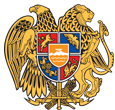 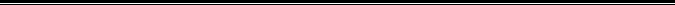 ԱՐՁԱՆԱԳՐՈՒԹՅՈՒՆ N 5
16 ՀՈՒԼԻՍԻ 2021թվական

ԱՎԱԳԱՆՈՒ ՀԵՐԹԱԿԱՆ ՆԻՍՏԻՀամայնքի ավագանու նիստին ներկա էր ավագանու 1 անդամ՝ Գարիկ Սավադյանը:Բացակա էին` Պապիկ Աբգարյանը, Վաչագան Աբգարյանը, Արսեն Եղիազարյանը, Սամվել Հովհաննիսյանը, Արման Ղազարյանը, Էդվարդ Մարգարյանը, Արմեն Մարտիրոսյանը, Աբրահամ Շահվերդյանը, Սարգիս Ռաֆայելյանը, Էդմոնդ Ստեփանյանը, Վահան Վարդանյանը, Գեղամ ՓահլեվանյանըՀամայնքի ղեկավարի հրավերով ավագանու նիստին մասնակցում էին`
Լուսինե Աստաբացյան, Արմինե Կոստանյան, Արամայիս Հարությունյան, Վանյա ՊողոսյանՆիստը վարում էր  համայնքի ղեկավարի տեղակալ` Նորայր ՀակոբյանըՆիստը արձանագրում էր աշխատակազմի քարտուղար` Վարդան Գաբրիելյանը
ՄԱՍԻՍ ՔԱՂԱՔԱՅԻՆ ՀԱՄԱՅՆՔԻ ԱՎԱԳԱՆՈՒ 2021 ԹՎԱԿԱՆԻ ՀՈՒԼԻՍԻ 16-Ի ՆԻՍՏԻ ՕՐԱԿԱՐԳԸ ՀԱՍՏԱՏԵԼՈՒ ՄԱՍԻՆ/Զեկ. ՎԱՐԴԱՆ ԳԱԲՐԻԵԼՅԱՆ/Ղեկավարվելով ,,Տեղական ինքնակառավարման մասին,, Հայաստանի Հանրապետության օրենքի 14-րդ հոդվածի պահանջներով՝ Մասիս քաղաքային համայնքի ավագանին որոշում է․Հաստատել համայնքի ղեկավարի ներկայացրած Մասիս քաղաքային համայնքի ավագանու 2021 թվականի հուլիսի 16-ի նիստի օրակարգը․
1․ՄԱՍԻՍ ՔԱՂԱՔԱՅԻՆ ՀԱՄԱՅՆՔԻ ԱՎԱԳԱՆՈՒ 2021 ԹՎԱԿԱՆԻ ՀՈՒԼԻՍԻ 16-Ի ՆԻՍՏԻ ՕՐԱԿԱՐԳԸ ՀԱՍՏԱՏԵԼՈՒ ՄԱՍԻՆ
2․ԱՐԱՐԱՏԻ ՄԱՐԶԻ ՄԱՍԻՍ ՔԱՂԱՔԱՅԻՆ ՀԱՄԱՅՆՔԻ 2021 ԹՎԱԿԱՆԻ ԲՅՈՒՋԵԻ  ԱՌԱՋԻՆ ԿԻՍԱՄՅԱԿԻ ԿԱՏԱՐՄԱՆ ԱՐԴՅՈՒՆՔՆԵՐԻ ՄԱՍԻՆ 
3․ՄԱՍԻՍ ՔԱՂԱՔԱՅԻՆ ՀԱՄԱՅՆՔԻ ՀՈՂԱՅԻՆ ՀԱՇՎԵԿՇՌԻ ՀԱՄԱՁԱՅՆԵՑՄԱՆ ՄԱՍԻՆ
4ԿԱՆԱՉԱՊԱՏՄԱՆ ԵՎ ԲԱՐԵԿԱՐԳՄԱՆ ՆՊԱՏԱԿՈՎ ՏԱՐԱԾՔԸ ՄՐՑՈՒԹԱՅԻՆ ԿԱՐԳՈՎ ՏՐԱՄԱԴՐԵԼՈՒ ՄԱՍԻՆ
5․ՄԱՍԻՍ ՔԱՂԱՔԱՅԻՆ ՀԱՄԱՅՆՔԻ ԱՎԱԳԱՆՈՒ 2021 ԹՎԱԿԱՆԻ ՀՈՒՆԻՍԻ 10-Ի N77-Ա ՈՐՈՇՄԱՆ ՄԵՋ ՓՈՓՈԽՈՒԹՅՈՒՆ ԿԱՏԱՐԵԼՈՒ ՄԱՍԻՆ
6․ԿԱՌՈՒՑԱՊԱՏՄԱՆ ԻՐԱՎՈՒՆՔՈՎ ՏԱՐԱԾՔՆԵՐԸ ՄՐՑՈՒԹԱՅԻՆ ԿԱՐԳՈՎ ՏՐԱՄԱԴՐԵԼՈՒ ՄԱՍԻՆ
7․ԱՆԴՐՈՒՇ ՍԱՐԳՍՅԱՆԻՆ ՍԵՓԱԿԱՆՈՒԹՅԱՆ ԻՐԱՎՈՒՆՔՈՎ ՊԱՏԿԱՆՈՂ ԳՅՈՒՂԱՏՆՏԵՍԱԿԱՆ ՎԱՐԵԼԱՀՈՂԻ  ՆՊԱՏԱԿԱՅԻՆ ԵՎ ԳՈՐԾԱՌՆԱԿԱՆ ՆՇԱՆԱԿՈՒԹՅՈՒՆԸ ՓՈԽԵԼՈՒ ՄԱՍԻՆ
8․ԼԵՎՈՆ ՄԻՔԱՅԵԼՅԱՆԻՆ ՍԵՓԱԿԱՆՈՒԹՅԱՆ ԻՐԱՎՈՒՆՔՈՎ ՊԱՏԿԱՆՈՂ ԱՎՏՈՏՆԱԿԻ ԶԲԱՂԵՑՐԱԾ ՎԱՐՁԱԿԱԼԱԾ  ՀՈՂԱՏԱՐԱԾՔԻ ՕՏԱՐՄԱՆ ԹՈՒՅԼՏՎՈՒԹՅՈՒՆ ՏԱԼՈՒ ՄԱՍԻՆ
9․ՕՐԻՆԱԿԱՆ ՃԱՆԱՉՎԱԾ ԲՆԱԿԵԼԻ ՏՈՒՆԸ ԵՎ ՍՊԱՍԱՐԿՄԱՆ ՈՒ ՊԱՀՊԱՆՄԱՆ ՀԱՄԱՐ ՕԳՏԱԳՈՐԾՎՈՂ ՀՈՂԱՄԱՍՆ  ՈՒՂՂԱԿԻ ՎԱՃԱՌՔՈՎ  ԱԼՎԱՐԴ ՍԱՀԱԿՅԱՆԻՆ ՕՏԱՐԵԼՈՒ ՄԱՍԻՆ
10․ՄԱՍԻՍ ՔԱՂԱՔԱՅԻՆ ՀԱՄԱՅՆՔԻ ՍԵՓԱԿԱՆՈՒԹՅՈՒՆ ՀԱՆԴԻՍԱՑՈՂ ՀՈՂԱՄԱՍԵՐԸ ԱՃՈՒՐԴ-ՎԱՃԱՌՔԻ ՄԻՋՈՑՈՎ ՕՏԱՐԵԼՈՒ ՄԱՍԻՆ
11․ՀՈՂԱՄԱՍԸ ՀԱՄԱՅՆՔԱՅԻՆ ՍԵՓԱԿԱՆՈՒԹՅՈՒՆ ՃԱՆԱՉԵԼՈՒ ՄԱՍԻՆ
12․ՕՐԻՆԱԿԱՆ ՃԱՆԱՉՎԱԾ ԱՎՏՈՏՆԱԿԸ ԵՎ ՍՊԱՍԱՐԿՄԱՆ ՈՒ ՊԱՀՊԱՆՄԱՆ ՀԱՄԱՐ ՕԳՏԱԳՈՐԾՎՈՂ ՀՈՂԱՄԱՍՆ  ՈՒՂՂԱԿԻ ՎԱՃԱՌՔՈՎ   ԱՐԱՄԱՅԻՍ ԱՊԵՐՅԱՆԻՆ ՕՏԱՐԵԼՈՒ ՄԱՍԻՆ
13․ԲԱՂՇԻ ՄԿՐՏՉՅԱՆԻՆ ՍԵՓԱԿԱՆՈՒԹՅԱՆ ԻՐԱՎՈՒՆՔՈՎ ՊԱՏԿԱՆՈՂ ԳՅՈՒՂԱՏՆՏԵՍԱԿԱՆ ՎԱՐԵԼԱՀՈՂԻ ՄԻ ՄԱՍԻ  ՆՊԱՏԱԿԱՅԻՆ ԵՎ ԳՈՐԾԱՌՆԱԿԱՆ ՆՇԱՆԱԿՈՒԹՅՈՒՆԸ ՓՈԽԵԼՈՒ ՄԱՍԻՆ
ԱՐԱՐԱՏԻ ՄԱՐԶԻ ՄԱՍԻՍ ՔԱՂԱՔԱՅԻՆ ՀԱՄԱՅՆՔԻ 2021 ԹՎԱԿԱՆԻ ԲՅՈՒՋԵԻ ԱՌԱՋԻՆ ԿԻՍԱՄՅԱԿԻ ԿԱՏԱՐՄԱՆ ԱՐԴՅՈՒՆՔՆԵՐԻ ՄԱՍԻՆ /Զեկ. ԱՐՄԻՆԵ ԿՈՍՏԱՆՅԱՆ/Ղեկավարվելով ,,Տեղական ինքնակառավարման մասին,, Հայաստանի Հանրապետության օրենքի 38-րդ հոդվածի 1-ին մասի, 1-ին կետի, ,,Բյուջետային համակարգի մասին,, Հայաստանի Հանրապետության օրենքի 35-րդ հոդվածի 1-ին մասի պահանջներով և հիմք ընդունելով Մասիս քաղաքային համայնքի 2021 թվականի բյուջեի առաջին կիսամյակի  կատարման արդյունքների վերաբերյալ համայնքի ղեկավարի հաղորդումը (հաղորդումը կցվում է) Մասիս քաղաքային համայնքի ավագանին որոշում է.1.Ընդունել ի գիտություն Մասիս քաղաքային համայնքի 2021 թվականի բյուջեի առաջին կիսամյակի կատարման արդյունքների  վերաբերյալ հաղորդումը՝
ա/ եկամուտների կատարման գծով՝ համաձայն հավելված 1-ի:
բ/ ծախսերի կատարման գծով՝ համաձայն հավելված 2-ի:
ՄԱՍԻՍ ՔԱՂԱՔԱՅԻՆ ՀԱՄԱՅՆՔԻ ՀՈՂԱՅԻՆ ՀԱՇՎԵԿՇՌԻ ՀԱՄԱՁԱՅՆԵՑՄԱՆ ՄԱՍԻՆ /Զեկ. ԱՐԱՄԱՅԻՍ ՀԱՐՈՒԹՅՈՒՆՅԱՆ/Ղեկավարվելով Հայաստանի Հանրապետության կառավարության 2000 թվականի հոկտեմբերի 23-ի թիվ 656 որոշման 9-րդ կետի պահանջներով և ընդառաջելով համայնքի ղեկավարի առաջարկությանը` Մասիս քաղաքային համայնքի ավագանին որոշում է.1.Տալ համաձայնություն ընթացիկ 2021 թվականի հուլիսի 1-ի դրությամբ կազմած Մասիս քաղաքային համայնքի հողային հաշվեկշռին /կցվում է/։
ԿԱՆԱՉԱՊԱՏՄԱՆ ԵՎ ԲԱՐԵԿԱՐԳՄԱՆ ՆՊԱՏԱԿՈՎ ՏԱՐԱԾՔԸ ՄՐՑՈՒՅԹԱՅԻՆ ԿԱՐԳՈՎ ՏՐԱՄԱԴՐԵԼՈՒ ՄԱՍԻՆ/Զեկ. ՎԱՆՅԱ ՊՈՂՈՍՅԱՆ/Ղեկավարվելով ,,Տեղական ինքնակառավարման մասին,, Հայաստանի Հանրապետության օրենքի 18-րդ հոդվածի 1-ին մասի 21-րդ կետի պահանջներով՝ Մասիս քաղաքային համայնքի ավագանին որոշում է.1.Թույլատրել Մասիս քաղաքային համայնքի ղեկավարին մեկ տարվա ընթացքում Մասիս քաղաքային համայնքի սեփականություն հանդիսացող` ՀՀ Արարատի մարզ Մասիս քաղաք Մասիս կայարան Արդյունաբերական հանգույց  Հրանտ Վարդանյան փողոց թիվ 16/4 /0,0223 հա, ծածկագիր՝ 03-003-0296-0468/ հասցեում գտնվող բնակավայրերի բնակելի կառուցապատման հողատարածքը կանաչապատման և բարեկարգման նպատակով 50 տարի ժամկետով վարձակալական իրավունքով տրամադրելու համար կազմակերպել մրցույթ:
2.Մեկնարկային գին սահմանել 20․000 /քսան հազար/ ՀՀ դրամ:
ՄԱՍԻՍ ՔԱՂԱՔԱՅԻՆ ՀԱՄԱՅՆՔԻ ԱՎԱԳԱՆՈՒ 2021 ԹՎԱԿԱՆԻ ՀՈՒՆԻՍԻ 10-Ի N77-Ա ՈՐՈՇՄԱՆ ՄԵՋ ՓՈՓՈԽՈՒԹՅՈՒՆ ԿԱՏԱՐԵԼՈՒ ՄԱՍԻՆ/Զեկ. ՎԱՆՅԱ ՊՈՂՈՍՅԱՆ/,,Նորմատիվ իրավական ակտերի մասին,, Հայաստանի Հանրապետության օրենքի 33-րդ հոդվածի 1-ին մասի 3-րդ կետի համաձայն՝ Մասիս քաղաքային համայնքի ավագանին որոշում է.1.Մասիս քաղաքային համայնքի ավագանու 2021 թվականի հունիսի 10-ի N77-Ա որոշման 2-րդ և 3-րդ կետերը շարադրել նոր խմբագրությամբ.
,,2.Պահեստի համար մուծման վճարը կազմում է 64319 /վաթսունչորս հազար երեք հարյուր տասնինը/ ՀՀ դրամ  1 քմ արժեքը 2418 /երկու հազար չորս հարյուր տասնութ/ ՀՀ դրամ:
3.Հողամասի ուղղակի վաճառքի գինը կազմում է 71551 /յոթանասունմեկ հազար հինգ հարյուր հիսունմեկ/ ՀՀ դրամ 1 քմ արժեքը 1221 /մեկ հազար երկու հարյուր քսանմեկ/ ՀՀ դրամ:,,
ԿԱՌՈՒՑԱՊԱՏՄԱՆ ԻՐԱՎՈՒՆՔՈՎ ՏԱՐԱԾՔՆԵՐԸ ՄՐՑՈՒՅԹԱՅԻՆ ԿԱՐԳՈՎ ՏՐԱՄԱԴՐԵԼՈՒ ՄԱՍԻՆ/Զեկ. ՎԱՆՅԱ ՊՈՂՈՍՅԱՆ/Ղեկավարվելով ,,Տեղական ինքնակառավարման մասին,, Հայաստանի Հանրապետության օրենքի 18-րդ հոդվածի 1-ին մասի 21-րդ կետի, Հայաստանի Հանրապետության կառավարության 2001 թվականի ապրիլի 12-ի թիվ 286 որոշման 46.2 կետի պահանջներով, հաշվի առնելով, որ նշված տարածքը գտնվում է Հայաստանի Հանրապետության հողային օրենսգրքի 60-րդ հոդվածով սահմանված հողերի ցանկում՝ Մասիս քաղաքային համայնքի ավագանին որոշում է.1. Թույլատրել Մասիս քաղաքային համայնքի ղեկավարին մեկ տարվա ընթացքում Մասիս քաղաքային համայնքի սեփականություն հանդիսացող` ՀՀ Արարատի մարզ Մասիս քաղաք Ազատամարտիկների փողոց թիվ 157/1 /0,0036 հա, ծածկագիր՝ 03-003-0137-0647/ և ՀՀ Արարատի մարզ Մասիս քաղաք Արդյունաբերական հանգույց Հրանտ Վարդանյան փողոց թիվ 15/8 /0,003224 հա, ծածկագիր՝ 03-003-0914-0002/ հասցեներում գտնվող բնակավայրերի ընդհանուր օգտագործման հողատարածքները 50 տարի ժամկետով կառուցապատման իրավունքով տրամադրելու համար կազմակերպել մրցույթ:
2.Մեկնարկային գին սահմանել 20000 /քսան հազար/ ՀՀ դրամ:
ԱՆԴՐՈՒՇ ՍԱՐԳՍՅԱՆԻՆ ՍԵՓԱԿԱՆՈՒԹՅԱՆ ԻՐԱՎՈՒՆՔՈՎ ՊԱՏԿԱՆՈՂ ԳՅՈՒՂԱՏՆՏԵՍԱԿԱՆ ՎԱՐԵԼԱՀՈՂԻ ՆՊԱՏԱԿԱՅԻՆ ԵՎ ԳՈՐԾԱՌՆԱԿԱՆ ՆՇԱՆԱԿՈՒԹՅՈՒՆԸ ՓՈԽԵԼՈՒ ՄԱՍԻՆ/Զեկ. ՎԱՆՅԱ ՊՈՂՈՍՅԱՆ/Ղեկավարվելով ,,Տեղական ինքնակառավարման մասին,, Հայաստանի Հանրապետության օրենքի 18-րդ հոդվածի 1-ին մասի 42-րդ կետի, Հայաստանի Հանրապետության հողային օրենսգրքի 7-րդ հոդվածի 8-րդ մասի 3-րդ կետի պահանջներով և ընդառաջելով  Անդրուշ Սարգսյանի խնդրանքին՝ /մտից մատյան՝ 23․06․.2021թ. N 931/ Մասիս քաղաքային համայնքի ավագանին որոշում է․1.Անդրուշ Սարգսյանին սեփականության իրավունքով պատկանող գյուղատնտեսական վարելահողի՝ 1,0 հա հողամասի /ծածկագիր՝ 03-003-0292-0005/ ջերմոցային տնտեսություն հիմնելու նպատակով  նպատակային և գործառնական նշանակությունը փոխել արդյունաբերության, ընդերքօգտագործման և այլ արտադրական օբյեկտների նպատակային և գյուղատնտեսական արտադրական օբյեկտների գործառնական նշանակության։
ԼԵՎՈՆ ՄԻՔԱՅԵԼՅԱՆԻՆ ՍԵՓԱԿԱՆՈՒԹՅԱՆ ԻՐԱՎՈՒՆՔՈՎ ՊԱՏԿԱՆՈՂ ԱՎՏՈՏՆԱԿԻ ԶԲԱՂԵՑՐԱԾ ՎԱՐՁԱԿԱԼԱԾ ՀՈՂԱՏԱՐԱԾՔԻ ՕՏԱՐՄԱՆ ԹՈՒՅԼՏՎՈՒԹՅՈՒՆ ՏԱԼՈՒ ՄԱՍԻՆ/Զեկ. ՎԱՆՅԱ ՊՈՂՈՍՅԱՆ/Ղեկավարվելով ,,Տեղական ինքնակառավարման մասին,, Հայաստանի Հանրապետության օրենքի 18-րդ հոդվածի 1-ին մասի 21-րդ կետի, Հայաստանի Հանրապետության հողային օրենսգրքի 66-րդ հոդվածի պահանջներով և ընդառաջելով Լևոն Միքայելյանի խնդրանքին` /մտից մատյանի՝ 26․05․2021թ. թիվ 767/ Մասիս քաղաքային համայնքի ավագանին որոշում է․1.ՀՀ Արարատի մարզ Մասիս քաղաք 3-րդ թաղամաս թիվ 7/37 հասցեում Լևոն Միքայելյանին սեփականության իրավունքով պատկանող ավտոտնակի զբաղեցրած վարձակալած 0,00206 հա բնակավայրերի բնակելի կառուցապատման հողատարածքը /ծածկագիր` 03-003-0073-0077/, որը չի գտնվում Հայաստանի Հանրապետության հողային օրենսգրքի 60-րդ հոդվածով սահմանված հողերի ցանկում, ուղղակի վաճառքով մեկ տարվա ընթացքում օտարել Լևոն Միքայելյանին:
2.Հողամասի ուղղակի վաճառքի գինը կազմում է 91502 / իննսունմեկ հազար հինգ հարյուր երկու / ՀՀ դրամ, 1 քմ-ի արժեքը 4441,8 /չորս հազար չորս հարյուր քառասունմեկ ամբողջ ութ/ ՀՀ դրամ:
ՕՐԻՆԱԿԱՆ ՃԱՆԱՉՎԱԾ ԲՆԱԿԵԼԻ ՏՈՒՆԸ ԵՎ ՍՊԱՍԱՐԿՄԱՆ ՈՒ ՊԱՀՊԱՆՄԱՆ ՀԱՄԱՐ ՕԳՏԱԳՈՐԾՎՈՂ ՀՈՂԱՄԱՍՆ ՈՒՂՂԱԿԻ ՎԱՃԱՌՔՈՎ ԱԼՎԱՐԴ ՍԱՀԱԿՅԱՆԻՆ ՕՏԱՐԵԼՈՒ ՄԱՍԻՆ /Զեկ. ՎԱՆՅԱ ՊՈՂՈՍՅԱՆ/Ղեկավարվելով ,,Տեղական ինքնակառավարման մասին,, Հայաստանի Հանրապետության օրենքի 18-րդ հոդվածի 1-ին մասի 21-րդ կետի պահանջով, հիմք ընդունելով Հայաստանի Հանրապետության կառավարության 2006 թվականի մայիսի 18-ի ,,Ինքնակամ կառույցների օրինականացման և տնօրինման կարգը հաստատելու մասին,, № 912-Ն որոշման պահանջները և հաշվի առնելով, որ Ալվարդ Սահակյանի կողմից ընդունվել է ուղղակի վաճառքով գնելու առաջարկը՝ Մասիս քաղաքային համայնքի ավագանին որոշում է.1.Թույլատրել մեկ տարվա ընթացքում Մասիս քաղաքային համայնքի սեփականություն հանդիսացող ՀՀ  Արարատի մարզ Մասիս քաղաք Մասիս կայարան Աղասի Ասատրյան փողոց թիվ 35/1 հասցեում գտնվող բնակելի տունը /մակերես՝ 224,7 քմ/ և սպասարկման ու պահպանման համար օգտագործվող 0,03936 հա բնակավայրերի նպատակային բնակելի կառուցապատման գործառնական նշանակության հողամասը /ծածկագիր՝ 03-003-0434-0014/ ուղղակի վաճառքով օտարել Ալվարդ Սահակյանին։
2.Բնակելի տան համար մուծման վճարը կազմում է  814987 /ութ հարյուր տասնչորս հազար ինը հարյուր ութանասունյոթ/ ՀՀ դրամ 1քմ-ի արժեքը 3627 /երեք հազար վեց հարյուր քսանյոթ/ ՀՀ դրամ:
3.Հողամասի ուղղակի վաճառքի գինը կազմում է 480586 /չորս հարյուր ութանասուն հազար հինգ հարյուր ութանասունվեց/ ՀՀ դրամ 1 քմ-ի արժեքը 1221 /մեկ հազար հազար երկու հարյուր քսանմեկ/ ՀՀ դրամ:
ՄԱՍԻՍ ՔԱՂԱՔԱՅԻՆ ՀԱՄԱՅՆՔԻ ՍԵՓԱԿԱՆՈՒԹՅՈՒՆ ՀԱՆԴԻՍԱՑՈՂ ՀՈՂԱՄԱՍԵՐԸ ԱՃՈՒՐԴ-ՎԱՃԱՌՔԻ ՄԻՋՈՑՈՎ ՕՏԱՐԵԼՈՒ ՄԱՍԻՆ/Զեկ. ՎԱՆՅԱ ՊՈՂՈՍՅԱՆ/  Ղեկավարվելով ,,Տեղական ինքնակառավարման մասին,, Հայաստանի Հանրապետության օրենքի 18-րդ հոդվածի 1-ին մասի 21-րդ կետի, Հայաստանի Հանրապետության հողային օրենսգրքի 67-րդ հոդվածի պահանջներով, հիմք ընդունելով համայնքի ղեկավարի առաջարկությունը` Մասիս քաղաքային համայնքի ավագանին որոշում է.  1.Թույլատրել համայնքի ղեկավարին մեկ տարվա ընթացքում բնակելի տուն, ավտոտնակ կառուցելու, հասարակական սպասարկման շինություններ կառուցելու նպատակով համայնքային սեփականություն հանդիսացող բնակավայրերի բնակելի կառուցապատման 0,346637 հա /ծածկագրեր՝ 03-003-0135-0209, 03-003-0049-0029, 03-003-0126-0177, 03-003-0138-0401, 03-003-0137-0649, 03-003-0026-0032, 03-003-0128-0792, 03-003-0137-0648, 03-003-0128-0790, 03-003-0109-0207, 03-003-0109-0209, 03-003-0109-0028, 03-003-0138-0402, 03-003-0296-0105, 03-003-0109-0206, 03-003-0145-0108/, բնակավայրերի խառը կառուցապատման 0,212564 հա /ծածկագիր՝03-003-0137-0651, 03-003-0137-0650, 03-003-0137-0652, 03-003-0137-0654,03-003-0108-0147 /, բնակավայրերի հասարակական կառուցապատման 0,007348 հա /ծածկագիր՝ 03-003-0127-0255/ հողամասերը աճուրդ-վաճառքի միջոցով օտարելու համաձայն  հավելվածի: 2.Հաստատել մեկնարկային գին՝ տվյալ պահին գործող հողամասի կադաստրային արժեքի 100 %-ի չափով:
ՀՈՂԱՄԱՍԸ ՀԱՄԱՅՆՔԱՅԻՆ ՍԵՓԱԿԱՆՈՒԹՅՈՒՆ ՃԱՆԱՉԵԼՈՒ ՄԱՍԻՆ /Զեկ. ՎԱՆՅԱ ՊՈՂՈՍՅԱՆ/Ղեկավարվելով Հայաստանի Հանրապետության հողային օրենսգրքի 3-րդ հոդվածով , հիմք ընդունելով   Հայաստանի Հանրապետության կառավարությանն առընթեր անշարժ գույքի կադաստրի պետական կոմիտեի նախագահի  2010 թվականի հունիսի 01-ի թիվ 186 հրամանի 9-րդ կետի 5-րդ ենթակետի պահանջները՝ Մասիս քաղաքային համայնքի ավագանին որոշում է.1. Թույլատրել Մասիս քաղաքային համայնքի ղեկավարին համայնքային սեփականություն հանդիսացող, սակայն անճշտությամբ էլեկտրոնային և կադաստրային քարտեզներում անհայտ քաղաքացու սեփականություն նշված ՀՀ Արարատի մարզ Մասիս քաղաք 4-րդ փողոց թիվ 6/1 հասցեում գտնվող /03-003-0122-0002 ծածկագրի հողամասից 0,00626 հա/ հողամասը  ճանաչել համայնքի սեփականություն և կատարել համապատասխան ուղղում։ 
ՕՐԻՆԱԿԱՆ ՃԱՆԱՉՎԱԾ ԱՎՏՈՏՆԱԿԸ ԵՎ ՍՊԱՍԱՐԿՄԱՆ ՈՒ ՊԱՀՊԱՆՄԱՆ ՀԱՄԱՐ ՕԳՏԱԳՈՐԾՎՈՂ ՀՈՂԱՄԱՍՆ ՈՒՂՂԱԿԻ ՎԱՃԱՌՔՈՎ ԱՐԱՄԱՅԻՍ ԱՊԵՐՅԱՆԻՆ ՕՏԱՐԵԼՈՒ ՄԱՍԻՆ /Զեկ. ՎԱՆՅԱ ՊՈՂՈՍՅԱՆ/  Ղեկավարվելով ,,Տեղական ինքնակառավարման մասին,, Հայաստանի Հանրապետության օրենքի 18-րդ հոդվածի 1-ին մասի 21-րդ կետի պահանջով, հիմք ընդունելով Հայաստանի Հանրապետության կառավարության 2006 թվականի մայիսի 18-ի  ,,Ինքնակամ կառույցների օրինականացման և տնօրինման կարգը հաստատելու մասին,, № 912-Ն որոշման պահանջները և հաշվի առնելով, որ Արամայիս Ապերյանի կողմից ընդունվել է ուղղակի վաճառքով գնելու առաջարկը` Մասիս քաղաքային համայնքի ավագանին որոշում է.  1.Թույլատրել մեկ տարվա ընթացքում Մասիս քաղաքային համայնքի սեփականություն հանդիսացող ՀՀ  Արարատի մարզ Մասիս քաղաք նոր թաղամաս թիվ 21/37 հասցեում գտնվող ավտոտնակը /մակերես՝ 19,99 քմ/ և սպասարկման ու պահպանման համար օգտագործվող 0,002189 հա բնակավայրերի նպատակային բնակելի կառուցապատման գործառնական նշանակության հողամասը /ծածկագիր՝ 03-003-0138-0400/ ուղղակի վաճառքով օտարել Արամայիս Ապերյանին։
 2. Ավտոտնակի համար մուծման վճարը կազմում է  41979 /քառասունմեկ հազար ինը հարյուր յոթանասունինը/ ՀՀ դրամ/ 1քմ-ի արժեքը 2100  /երկու հազար մեկ հարյուր/ ՀՀ դրամ:
 3. Հողամասի ուղղակի վաճառքի գինը կազմում է 64357 / վաթսունչորս հազար երեք հարյուր հիսունյոթ/ ՀՀ դրամ /1 քմ-ի արժեքը 2940 /երկու հազար ինը հարյուր քառասուն/ ՀՀ դրամ:
ԲԱՂՇԻ ՄԿՐՏՉՅԱՆԻՆ ՍԵՓԱԿԱՆՈՒԹՅԱՆ ԻՐԱՎՈՒՆՔՈՎ ՊԱՏԿԱՆՈՂ ԳՅՈՒՂԱՏՆՏԵՍԱԿԱՆ ՎԱՐԵԼԱՀՈՂԻ ՄԻ ՄԱՍԻ ՆՊԱՏԱԿԱՅԻՆ ԵՎ ԳՈՐԾԱՌՆԱԿԱՆ ՆՇԱՆԱԿՈՒԹՅՈՒՆԸ ՓՈԽԵԼՈՒ ՄԱՍԻՆ/Զեկ. ՎԱՆՅԱ ՊՈՂՈՍՅԱՆ/   Ղեկավարվելով ,,Տեղական ինքնակառավարման մասին,, Հայաստանի Հանրապետության օրենքի 18-րդ հոդվածի 1-ին մասի 42-րդ կետի, Հայաստանի Հանրապետության հողային օրենսգրքի 7-րդ հոդվածի 8-րդ մասի 3-րդ կետի պահանջներով և ընդառաջելով  Բաղշի Մկրտչյանի խնդրանքին /մտից մատյան՝ 04․06.2021թ. N 806/ համաձայն կից ներկայացվող հատակագծի Մասիս քաղաքային համայնքի ավագանին որոշում է․1.Բաղշի Մկրտչյանին սեփականության իրավունքով պատկանող գյուղատնտեսական վարելահողի՝ 2,136 հա հողամասի /ծածկագիր՝ 03-003-0294-0020/ մի մասը /1,336 հա/ ջերմոցային տնտեսություն հիմնելու նպատակով նպատակային և գործառնական նշանակությունը փոխել արդյունաբերության, ընդերք օգտագործման և այլ արտադրական օբյեկտների նպատակային և գյուղատնտեսական արտադրական օբյեկտների գործառնական  նշանակության համաձայն կից հատակագծի:
Համայնքի ղեկավարի պաշտոնակատար՝

ՆՈՐԱՅՐ ՀԱԿՈԲՅԱՆ________________Նիստն արձանագրեց`  Վարդան Գաբրիելյանը _________________________________ Ավագանու անդամներԳԱՐԻԿ ՍԱՎԱԴՅԱՆ